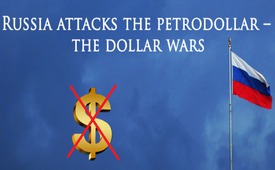 Russia attacks the petrodollar – the dollar wars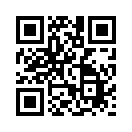 Russia plans to accept more and more the ruble as trading currency for oil deliveries and no longer the dollar as dictated by the USA worldwide.Ladies and Gentlemen, what does the USA’s waging of wars have to do with the dollar? Welcome to Klagemauer.TV.
Russia plans to accept more and more the ruble as trading currency for oil deliveries and no longer the dollar as dictated by the USA worldwide. However, Washington informed Russia that oil trade without dollar would lead to sanctions by the United States of America. If all countries left the petrodollar system, the dollar value would drop exceedingly – and with it also Washington’s power! Other states such as Iraq, Libya, Iran or Venezuela have already tried to subvert this monopoly and have experienced its fightback. The overthrow in Ukraine steered by the West seems to be an attempt to put Russia in its place. The USA is only able to pay its bills because the dollar is still accepted as currency in the oil trade until today. Without this money, the dollar, it would become extremely difficult to wage wars. Ladies and gentlemen, how far will the USA go now in order to keep the sinking dollar alive for some more time? Stay tuned, watch the news on kla.tv daily and spread this enlightening information. Have a good evening!from mb./ft.Sources:http://voiceofrussia.com/2014_04_04/Russia-prepares-to-attack-the-petrodollar-2335/
http://www.zeitpunkt.ch/news/artikel-einzelansicht/artikel/russlandattackiert-den-petrodollar.html
http://www.paulcraigroberts.org/2014/04/06/obama-issues-threats-russianato-paul-craig-roberts/
http://www.whywar.at/dollardeckung_der_usaThis may interest you as well:---Kla.TV – The other news ... free – independent – uncensored ...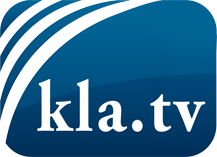 what the media should not keep silent about ...Little heard – by the people, for the people! ...regular News at www.kla.tv/enStay tuned – it’s worth it!Free subscription to our e-mail newsletter here: www.kla.tv/abo-enSecurity advice:Unfortunately countervoices are being censored and suppressed more and more. As long as we don't report according to the ideology and interests of the corporate media, we are constantly at risk, that pretexts will be found to shut down or harm Kla.TV.So join an internet-independent network today! Click here: www.kla.tv/vernetzung&lang=enLicence:    Creative Commons License with Attribution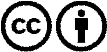 Spreading and reproducing is endorsed if Kla.TV if reference is made to source. No content may be presented out of context.
The use by state-funded institutions is prohibited without written permission from Kla.TV. Infraction will be legally prosecuted.